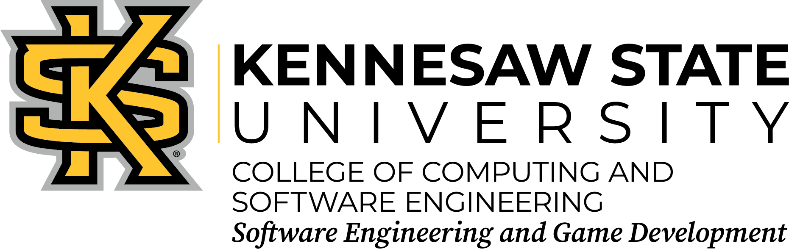 CSE 1321/01 – Programming and Problem Solving ISpring 2024SYLLABUSCourse Description, Credit Hours, and PrerequisitesCSE 1321: Programming and Problem Solving I3 Class Hours 0 Laboratory Hours 3 Credit Hours (Concurrent Prerequisites: CSE 1321L and (MATH 1112 or MATH 1113 or MATH 1190 or CSE 1300)This course provides an introduction to computing with a focus on programming. Instruction centers on an overview of programming, problem-solving, and algorithm development. Particular topics include object-oriented design/programming, primitive data types, arithmetic and logical operators, selection and repetition structures, interactive user input, exception handling, using and designing basic classes, single-dimensional data structures with searching and sorting, and arrays. Programming assignments focus on techniques of good programming style including proper documentation. The student is taught to efficiently design, code, and debug problem solutions and the relationship between correct code and security.Course Learning Outcomes	At the end of the course students will be able to:Accurately demonstrate use of primitive data types and arithmetic expressions in programs.Apply basic programming structures in algorithmic solutions, including logical expressions, selection, and repetitionSolve programming problems that include 1D and 2D array creation, handling, searching, and sorting.Read and interpret simple programs written in multiple programming languages and understand what these programs do.Define methods and classes in programs solutions.Faculty and Section InformationNick MurphyLecturer of Computing and Software Engineering Office: Atrium, Room 353DEmail: nmurphy1@kennesaw.eduOffice Hours: TBAClass Location and Meeting Times:Electronic Communications - “The University provides all KSU students with an ‘official’ email account with the address ‘netid@students.kennesaw.edu.’  As a result of federal laws protecting educational information and other data, this is the sole email account you should use to communicate with your instructor or other University officials.”  The instructor only guarantees replies to emails received from your Kennesaw email account (netid@students.kennesaw.edu). Emails sent from other email domains may not reach the instructor's mailbox. In order to ensure receipt/responses to your email be sure that you communicate with the instructor via your Kennesaw Student email account and include the course number in the subject.Required Texts or Other Resources – No textbook purchase is required.  Textbook resources provided on FYE Website are:Programming Fundamentals: A Modular Structured Approach 2nd EditionProgramming Fundamentals using C#Think C++Think JavaCourse Content and Requirements/Grading ScaleCourse Topics and Schedule (including all exams): See CSE 1321: Programming and Problem Solving I Lecture schedule posted on the FYE website.Grading Scale and Course PoliciesThe instructor will make every effort to have assignments graded within one week. Assignments will be graded for correctness and completeness, as per the grading rubrics. Copies of your class work and tests will be kept for our records.No individual extra credit work will be given to improve one’s grade. Lowest quiz grade will be dropped when calculating the quiz average.Grading Scale:A:  Grade >= 89.5B:  89.5 > Grade >= 79.5C:  79.5 > Grade >= 69.5D: 69.5 > Grade >= 59.5F: Grade < 59.5Accommodations and Student Disability Services 
Students who are entitled to accommodations through Student Disability Services must submit their Faculty Notification Letter in D2L (from the Course Home Page > Assignments > SDS  Faculty Notification Letters) and then email the instructor, or come to office hours to ensure your accommodation is setup appropriately. Course Policies:Attendance Policy:  Posted on FYE Website under Policies.Quiz/Exam Policy: Posted on FYE Website under Policies.Make-up Assessment Policy: Posted on FYE Website under Policies.Proctored Exams: Posted on FYE Website under Policies. Webcam is required for ALL sections of CSE 1321Course Technology:  Computer with Webcam (required for all sections) and programming IDE (links provided on our website)Electronic Devices and Classroom Behavior Policy: Posted on FYE Website under Policies.Tutoring: The College of Computing and Software Engineering offers some tutoring services for certain courses. If this applies to your course, you may want to include this resource for your students. Tutoring info can be found here: http://ccse.kennesaw.edu/ccselabs/ccse-tutoring.php Pseudocode Reference Guide for CSE 1321: https://ccse.kennesaw.edu/fye/pseudocode/pseudocodeguide.phpOther programming resources (examples, problems, videos, etc.) available on FYE website under Resources.FYE Submission Guidelines: https://ccse.kennesaw.edu/fye/submissionguidelines.phpFirst Year Experience:Kennesaw State University is committed to your success. To ensure that you take full advantage of your educational opportunities, the College of Computing and Software Engineering is implementing First Year Experience (FYE) Program and this course is part of this program. In some cases, you will be contacted by FYE team member as a follow-up on the instructor’s referral and to offer you the guidance and support you need. There are many ways for you to reach your academic and personal goals. We’ll show you how.  As part of process improvement, student data will be analyzed and reported in aggregate, de-identified form, as part of IRB-approved Study 19-157: How Student Success in the First-Year courses affects RPG rates.https://ccse.kennesaw.edu/fye/Federal, State, KSU and BOR Policy Requirements StatementsCopyright Law:  It is the responsibility KSU faculty and students to respect the rights of copyright holders and complying with copyright law.  For more details, see  https://cia.kennesaw.edu/instructional-resources/syllabus-policy.phpGrade Appeals and Student Complaints: A student’s rights to grade appeals are defined in the University catalogs. Each faculty member must specify the grading policy in the syllabus at the beginning of the course. The faculty member may change the grading policy for cause after that time but must do so uniformly with ample notification to students. Students can find more details regarding the appeal process here: http://catalog.kennesaw.edu/Inclement Weather Policy:  During the course of the year, Kennesaw State University may decide to close campus or operate on a delayed schedule in cases of inclement weather.  For more details, see  https://cia.kennesaw.edu/instructional-resources/syllabus-policy.phpKSU Academic Integrity Statement: Every KSU student is responsible for upholding the provisions of the Student Code of Conduct, as published in the Undergraduate and Graduate Catalogs. Section 5c of the Student Code of Conduct addresses the university’s policy on academic honesty, including provisions regarding plagiarism and cheating, unauthorized access to university materials, misrepresentation/falsification of university records or academic work, malicious removal, retention, or destruction of library materials, malicious/intentional misuse of computer facilities and/or services, and misuse of student identification cards. Incidents of alleged academic misconduct will be handled through the established procedures of the Department of Student Conduct and Academic Integrity (SCAI), which includes either an “informal” resolution by a faculty member, resulting in a grade adjustment, or a formal hearing procedure, which may subject a student to the Code of Conduct’s minimum one semester suspension requirement. KSU Course Withdrawal Policy:  Students may withdraw from one or more courses any time before the last week of the semester.  For more details, see  https://cia.kennesaw.edu/instructional-resources/syllabus-policy.phpKSU Disruption of Campus Life Policy: All students are responsible for knowing the information, policies and procedures outlined in the Kennesaw State University Codes of Conduct .  For more details, see https://cia.kennesaw.edu/instructional-resources/syllabus-policy.phpKSU Enrollment Management/Course Attendance Policy:  Students are solely responsible for managing their enrollment status in a class; nonattendance does not constitute a withdrawal. KSU Military Withdrawals Policy:  Kennesaw State students who are called to active duty or who are deployed during the term may be eligible for a military withdrawal.  For more details, see https://cia.kennesaw.edu/instructional-resources/syllabus-policy.phpKSU Reasonable Accommodations Policy:  Students with qualifying disabilities under the Americans with Disabilities Act (ADA) and/or Section 504 of the Rehabilitation Act who require “reasonable accommodation(s)” to complete the course may request those from Office of Student Disability Services.  For more details, see https://cia.kennesaw.edu/instructional-resources/syllabus-policy.phpKSU Sexual Misconduct Policy:  KSU does not condone and will not tolerate sexual misconduct or sexually exploitative or harassing behavior of any kind.  For more details, see  https://curriculum.kennesaw.edu/resources/federal_bor_ksu_student_policies.phpKSU Web Accessibility Policy Statement:  For more details, see https://cia.kennesaw.edu/instructional-resources/syllabus-policy.phpNetiquette: Communication Courtesy:  All members of the class are expected to follow rules of common courtesy in all email messages, threaded discussions and chats.  Protecting Students' Privacy (FERPA):  Students have certain rights to privacy. These rights are mandated by federal policy.  For more details, see https://cia.kennesaw.edu/instructional-resources/syllabus-policy.phpAdditional Student Resources https://cia.kennesaw.edu/instructional-resources/syllabus-resources.phpGraduate Teaching Assistants (Lab Instructors) – Office is J-352, see office hours posted on our website.CCSE Tutoring and Open Lab – Room J-263, see hours posted on their site.For CCSE Student resources:http://ccse.kennesaw.edu/student-resources.phpKSU Service Desk:The KSU Service Desk is your portal to getting assistance or access to University IT Services. Students call: 470-578-3555 or email studenthelpdesk@kennesaw.eduFor Academic Advising information and to schedule appointments:http://ccse.kennesaw.edu/advising/index.phpLinks to frequently used and helpful services:http://www.kennesaw.edu/myksu/Department of Career Planning & Developmenthttps://careers.kennesaw.eduCounseling and Psychological Services https://counseling.kennesaw.eduCenter for Health Promotion and Wellnesshttps://wellness.kennesaw.eduStudent Health Serviceshttps://studenthealth.kennesaw.eduCOVID-19 Syllabi StatementsCourse DeliveryKSU may shift the method of course delivery at any time during the semester in compliance with University System of Georgia health and safety guidelines.  In this case, alternate teaching modalities that may be adopted include hyflex, hybrid, synchronous online, or asynchronous online instruction.COVID-19 illnessIf you are feeling ill, please stay home and contact your health professional.  In addition, please email your instructor to say you are missing class due to illness. Signs of COVID-19 illness include, but are not limited to, the following:  CoughFever of 100.4 or higherRunny nose or new sinus congestionShortness of breath or difficulty breathingChillsSore ThroatNew loss of taste and/or smell COVID-19 vaccines are a critical tool in “Protecting the Nest.” If you have not already, you are strongly encouraged to get vaccinated immediately to advance the health and safety of our campus community.  As an enrolled KSU student, you are eligible to receive the vaccine on campus. Please call (470) 578-6644 to schedule your vaccination appointment or you may walk into one of our student health clinics. For more information regarding COVID-19 (including testing, vaccines, extended illness procedures and accommodations), see KSU’s official Covid-19 website. Face CoveringsBased on guidance from the University System of Georgia (USG), all vaccinated and unvaccinated individuals are encouraged to wear a face covering while inside campus facilities. Unvaccinated individuals are also strongly encouraged to continue to socially distance while inside campus facilities, when possible.AssignmentPoints, percentage or measurementQuizzes (in D2L)25%Test 125%Test 225%Comprehensive Final Exam25%